1.19	considerar una nueva atribución a título primario al servicio fijo por satélite en el sentido espacio-Tierra en la banda de frecuencias 17,3-17,7 GHz en la Región 2, protegiendo a su vez los servicios primarios existentes en la banda, de conformidad con la Resolución 174 (CMR-19);IntroducciónLas Administraciones de la CRC no se oponen a la nueva atribución a título primario al servicio fijo por satélite en el sentido espacio-Tierra en la banda de frecuencias 17,3-17,7 GHz en la Región 2, protegiendo a su vez los servicios existentes en la Región 1 en esta banda de frecuencias y en las bandas de frecuencias adyacentes, sin imponer restricciones adicionales a estos servicios.Las Administraciones de la CRC apoyan el Método C para responder a este punto del orden del día.PropuestasARTÍCULO 5Atribuciones de frecuenciaSección IV – Cuadro de atribución de bandas de frecuencias
(Véase el número 2.1)
MOD	RCC/85A19/1#194115,4-18,4 GHzMotivos:	Introducir una atribución al SFS (espacio-Tierra) en la banda de frecuencias 17,3-17,7 GHz en la Región 2 y aplicar los números 5.516A y 5.517 del RR a esta nueva atribución. Asimismo, se introduce un nuevo número 5.XXX del RR para indicar que la atribución al SFS (espacio-Tierra) en la banda de frecuencias 17,3-17,7 GHz en la Región 2 se limita a los satélites geoestacionarios.ADD	RCC/85A19/25.XXX	La utilización de la banda 17,3-17,7 GHz en la Región 2 por sistemas del servicio fijo por satélite (espacio-Tierra) queda limitada a los satélites geoestacionarios.     (CMR-23)Motivos:	Como la banda de frecuencias 17,3-17,7 GHz no está atribuida al SFS (espacio-Tierra) en todo el mundo, se ha de limitar su utilización en la Región 2 a los sistemas de satélites geoestacionarios.MOD	RCC/85A19/3#19445.516A	En la banda 17,3-17,7 GHz, las estaciones terrenas del servicio fijo por satélite (espacio-Tierra) en la Regi 1 no solicitarán protección contra la interferencia que puedan ocasionar las estaciones terrenas de enlace de conexión del servicio de radiodifusión por satélite que funcionan con arreglo al Apéndice 30A ni impondrán limitación y/o restricción alguna a la ubicación de las estaciones terrenas de enlace de conexión del servicio de radiodifusión por satélite dentro de la zona de servicio del enlace de conexión.     (CMR-3)Motivos:	Ampliar la aplicabilidad de este número a la Región 2 y garantizar la protección de las estaciones espaciales receptoras en el marco del Apéndice 30A del RR.MOD	RCC/85A19/45.517	En la Región 2 el servicio fijo por satélite (espacio-Tierra) en la banda 17,-17,8 GHz no deberá causar interferencia perjudicial ni reclamar protección contra las asignaciones del servicio de radiodifusión por satélite que funciona de conformidad con el Reglamento de Radiocomunicaciones.     (CMR-)Motivos:	Ampliar la aplicabilidad de las gamas de frecuencias de este número a la Región 2.MOD	RCC/85A19/5APÉNDICE 5 (REV.CMR-)Identificación de las administraciones con las que ha de efectuarse
una coordinación o cuyo acuerdo se ha de obtener a tenor
de las disposiciones del Artículo 9MOD	RCC/85A19/6#1939CUADRO 5-1     (Rev.CMR-)Criterios técnicos para la coordinación
(véase el Artículo 9)......Motivos:	Comprende la coordinación de dos redes OSG del SFS (salvo estaciones terrenas que funcionan en sentidos de transmisión opuestos) en virtud del número 9.7 del RR.APÉNDICE 30A (REV.CMR-19)*Disposiciones y Planes asociados y Lista1 para los enlaces de conexión del
servicio de radiodifusión por satélite (11,7-12,5 GHz en la Región 1,
12,2-12,7 GHz en la Región 2 y 11,7-12,2 GHz en la Región 3) en
las bandas de frecuencias 14,5-14,8 GHz2 y 17,3-18,1 GHz en
           las Regiones 1 y 3, y 17,3-17,8 GHz en la Región 2     (CMR-03)MOD	RCC/85A19/7                  ARTÍCULO 7     (Rev.CMR-19)Coordinación, notificación e inscripción en el Registro Internacional de Frecuencias de las asignaciones de frecuencia a estaciones del servicio fijo
por satélite (espacio-Tierra) en la  1, en la banda de frecuencias 17,3-18,1 GHz y en la  3 en la banda de frecuencias 17,7-18,1 GHz, a estaciones del servicio fijo por satélite (Tierra-espacio) en la Región 2 en las bandas de frecuencias 14,5-14,8 GHz y 17,8-18,1 GHz, a estaciones del servicio fijo por satélite (Tierra-espacio) en los países enumerados en la Resolución 163 (CMR-15) en la banda de frecuencias 14,5-14,75 GHz y en los países enumerados en la Resolución 164 (CMR-15) en la banda de frecuencias 14,5-14,8 GHz donde estas estaciones no están previstas para enlaces de conexión para el servicio de radiodifusión por satélite y para estaciones del servicio de radiodifusión por satélite en la Región 2 en la banda de frecuencias 17,3-17,8 GHz, cuando intervienen asignaciones de frecuencia a enlaces de conexión para estaciones de radiodifusión por satélite en las bandas de frecuencias 14,5-14,8 GHz y 17,3-18,1 GHz en las Regiones 1 y 3 o en la banda de frecuencias 17,3-17,8 GHz en la Región 228     (REV.CMR-)Sección I – Coordinación de las estaciones espaciales o terrenas transmisoras
del servicio fijo por satélite o estaciones espaciales transmisoras del servicio
de radiodifusión por satélite con asignaciones a los enlaces de conexión
del servicio de radiodifusión por satéliteMOD	RCC/85A19/87.1	Las disposiciones del número 9.729 y las disposiciones conexas de los Artículos 9 y 11 se aplican a las estaciones espaciales transmisoras del servicio fijo por satélite de la  1 en la banda de frecuencias 17,3-18,1 GHz, a las estaciones espaciales transmisoras del servicio fijo por satélite en la  3 en la banda de frecuencias 17,7-18,1 GHz, a las estaciones terrenas transmisoras del servicio fijo por satélite de la Región 2 en las bandas de frecuencias 14,5-14,8 GHz y 17,8-18,1 GHz, a estaciones terrenas transmisoras del servicio fijo por satélite en los países enumerados en la Resolución 163 (CMR-15) en la banda de frecuencias 14,5-14,75 GHz y en los países enumerados en la Resolución 164 (CMR-15) en la banda de frecuencias 14,5-14,8 GHz donde estas estaciones no están previstas para enlaces de conexión para el servicio de radiodifusión por satélite y para las estaciones espaciales transmisoras del servicio de radiodifusión por satélite de la Región 2 en la banda de frecuencias 17,3-17,8 GHz.     (CMR-)SUP	RCC/85A19/9RESOLUCIÓN 174 (CMR-19)Atribución a título primario al servicio fijo por satélite en el sentido
espacio-Tierra en la banda de frecuencias 17,3-17,7 GHz
en la Región 2______________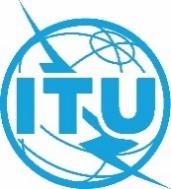 Conferencia Mundial de Radiocomunicaciones (CMR-23)
Dubái, 20 de noviembre - 15 de diciembre de 2023Conferencia Mundial de Radiocomunicaciones (CMR-23)
Dubái, 20 de noviembre - 15 de diciembre de 2023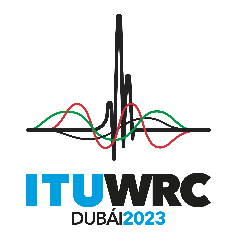 SESIÓN PLENARIASESIÓN PLENARIAAddéndum 19 al
Documento 85-SAddéndum 19 al
Documento 85-S22 de octubre de 202322 de octubre de 2023Original: rusoOriginal: rusoPropuestas Comunes de la Comunidad Regional de ComunicacionesPropuestas Comunes de la Comunidad Regional de ComunicacionesPropuestas Comunes de la Comunidad Regional de ComunicacionesPropuestas Comunes de la Comunidad Regional de ComunicacionesPROPUESTAS PARA LOS TRABAJOS DE LA CONFERENCIAPROPUESTAS PARA LOS TRABAJOS DE LA CONFERENCIAPROPUESTAS PARA LOS TRABAJOS DE LA CONFERENCIAPROPUESTAS PARA LOS TRABAJOS DE LA CONFERENCIAPunto 1.19 del orden del díaPunto 1.19 del orden del díaPunto 1.19 del orden del díaPunto 1.19 del orden del díaAtribución a los serviciosAtribución a los serviciosAtribución a los serviciosRegión 1Región 2Región 317,3-17,7FIJO POR SATÉLITE
(Tierra-espacio)  5.516
(espacio-Tierra)  5.516A  5.516BRadiolocalización17,3-17,7FIJO POR SATÉLITE
(Tierra-espacio)  5.516RADIODIFUSIÓN POR SATÉLITERadiolocalización17,3-17,7FIJO POR SATÉLITE
(Tierra-espacio)  5.516Radiolocalización5.5145.514  5.5155.514Referencia
del 
Artículo 9CasoBandas de frecuencias (y Región) del servicio para el que
se solicita coordinaciónUmbral/condiciónMétodo de cálculoObservacionesNúmero 9.7
OSG/OSG (cont.)2bis)	13,4-13,65 GHz
(Región 1)i)	Solapamiento de ancho de banda, yii)	cualquier red del servicio de investigación espacial (SIE) o cualquier red del SFS y cualquier función asociada para las operaciones espaciales (véase el número 1.23) con una estación espacial dentro de un arco orbital de ±6° respecto a la posición orbital nominal de la red propuesta del SFS o del SIENúmero 9.7
OSG/OSG (cont.)3)	17,7-19,7 GHz 
(Regin 3), 17,3-19,7 GHz 
(Regi 1) y
27,5-29,5 GHzi)	Solapamiento de ancho de banda; yii)	cualquier red del SFS y cualquier función asociada para las operaciones espaciales (véase el número 1.23) con una estación espacial dentro de un arco orbital de 8° respecto de la posición orbital nominal de una red propuesta del SFSNúmero 9.7
OSG/OSG (cont.)3bis)	19,7-20,2 GHz y
29,5-30 GHzi)	Solapamiento de ancho de banda; yii)	cualquier red del SFS o del servicio móvil por satélite (SMS) y cualquier función asociada para las operaciones espaciales (véase el número 1.23) con una estación espacial dentro de un arco orbital de 8° respecto a la posición orbital nominal de una red propuesta del SFS o del SMSNúmero 9.7
OSG/OSG (cont.)